РЕШЕНИЕРассмотрев обращение руководителя фракции «Коммунистическая партия Российской Федерации» в Городской Думе Петропавловск-Камчатского городского округа Шуваева Ю.И. от 12.08.2014 № ГД-02-а/252/14, в соответствии со статьей 54 Устава Петропавловск-Камчатского городского округа, статьей 11 Положения
о Контрольно-счетной палате Петропавловск-Камчатского городского округа, утвержденного решением Петропавловск-Камчатской Городской Думы
от 05.07.2005 № 172-р, Городская Дума Петропавловск-Камчатского городского округаРЕШИЛА: 1. Внести в поручения Городской Думы Петропавловск-Камчатского городского округа Контрольно-счетной палате Петропавловск-Камчатского городского округа на 2014 год, утвержденные решением Городской Думы Петропавловск-Камчатского городского округа от 26.02.2014 № 447-р, следующее изменение: дополнить пунктом 3 следующего содержания:«Провести проверку общества с ограниченной ответственностью «Управление жилищно-коммунального хозяйства г.Петропавловска-Камчатского» в части получения и использования средств бюджета Петропавловск-Камчатского городского округа за период 2012-2014 годов». 2. Направить настоящее решение председателю Контрольно-счетной палаты Петропавловск-Камчатского городского округа Новикову А.А. для внесения изменения в план работы.3. Настоящее решение вступает в силу со дня его принятия.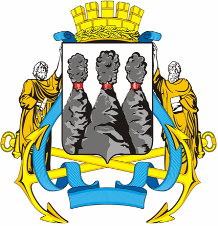 ГОРОДСКАЯ ДУМАПЕТРОПАВЛОВСК-КАМЧАТСКОГО ГОРОДСКОГО ОКРУГАот 27.08.2014 № 550-р19-я сессияг.Петропавловск-КамчатскийО внесении изменения в поручения Городской Думы Петропавловск-Камчатского городского округа Контрольно-счетной палате Петропавловск-Камчатского городского округа на 2014 год, утвержденные решением Городской Думы Петропавловск-Камчатского городского округа от 26.02.2014 № 447-рПредседательствующий на сессии Городской Думы Петропавловск-Камчатского городского округа               В.Ю. Иваненко